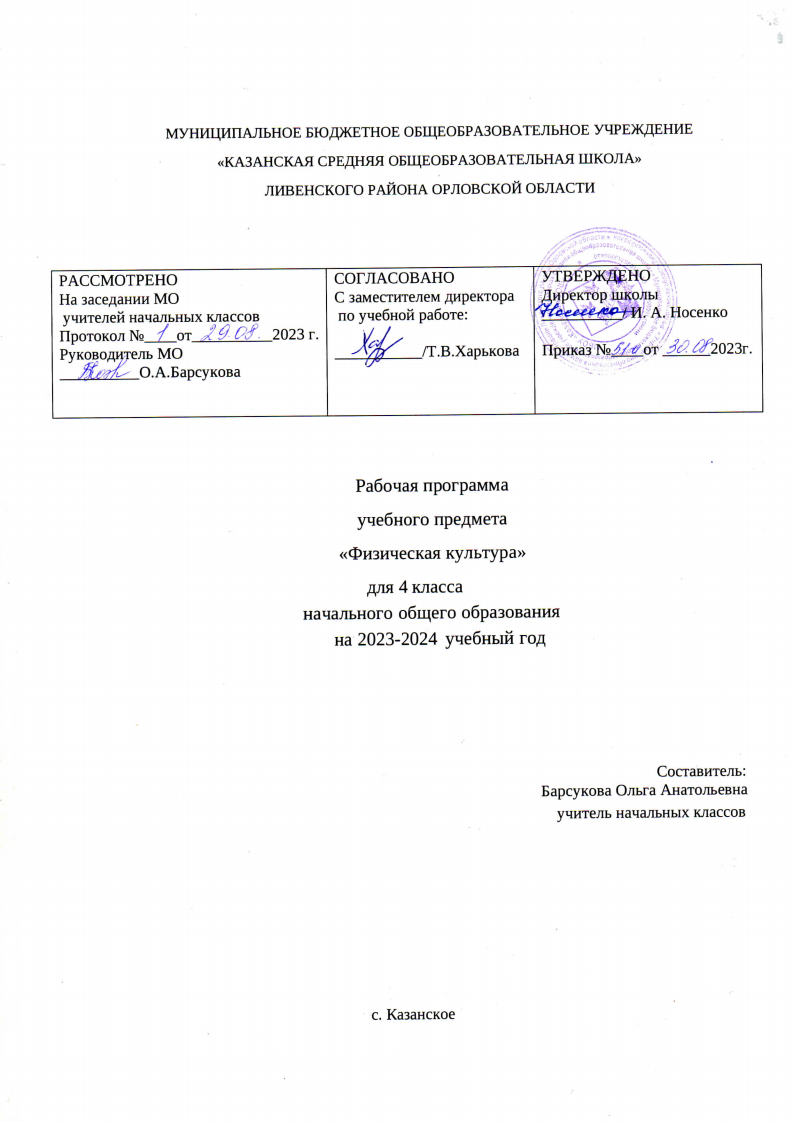 .Пояснительная запискаЗнания о физической культуре. Из истории развития физической культуры в России. Развитие национальных видов спорта в России.Способы самостоятельной деятельности. Физическая подготовка. Влияние занятий физической подготовкой на работу организма. Регулирование физической нагрузки по пульсу на самостоятельных занятиях физической подготовкой. Определение тяжести нагрузки на самостоятельных занятиях физической подготовкой по внешним признакам и самочувствию. Определение возрастных особенностей физического развития и физической подготовленности посредством регулярного наблюдения. Оказание первой помощи при травмах во время самостоятельных занятий физической культурой.Физическое совершенствование. Оздоровительная физическая культура. Оценка состояния осанки, упражнения для профилактики её нарушения (на расслабление мышц спины и профилактику сутулости). Упражнения для снижения массы тела за счёт упражнений с высокой активностью работы больших мышечных групп. Закаливающие процедуры: купание в естественных водоёмах; солнечные и воздушные процедуры.Спортивно-оздоровительная физическая культура. Гимнастика с основами акробатики. Предупреждение травматизма при выполнении гимнастических и акробатических упражнений. Акробатические комбинации из хорошо освоенных упражнений. Опорный прыжок через гимнастического козла с разбега способом напрыгивания. Упражнения на низкой гимнастической перекладине: висы и упоры, подъём переворотом. Упражнения в танце «Летка-енка».Лёгкая атлетика. Предупреждение травматизма во время выполнения легкоатлетических упражнений. Прыжок в высоту с разбега перешагиванием. Технические действия при беге по легкоатлетической дистанции: низкий старт; стартовое ускорение, финиширование. Метание малого мяча на дальность стоя на месте.Лыжная подготовка. Предупреждение травматизма во время занятий лыжной подготовкой. Упражнения в передвижении на лыжах одновременным одношажным ходом.Плавательная подготовка. Предупреждение травматизма во время занятий плавательной подготовкой. Упражнения в плавании кролем на груди; ознакомительные упражнения в плавании кролем на спине.Подвижные и спортивные игры. Предупреждение травматизма на занятиях подвижными играми. Подвижные игры общефизической подготовки. Волейбол: нижняя боковая подача; приём и передача мяча сверху; выполнение освоенных технических действий в условиях игровой деятельности.Баскетбол: бросок мяча двумя руками от груди с места; выполнение освоенных технических действий в условиях игровой деятельности. Футбол: остановки катящегося мяча внутренней стороной стопы; выполнение освоенных технических действий в условиях игровой деятельности.Прикладно-ориентированная физическая культура. Упражнения физической подготовки на развитие основных физических качеств. Подготовка к выполнению нормативных требований комплекса ГТО.ПЛАНИРУЕМЫЕ ОБРАЗОВАТЕЛЬНЫЕ РЕЗУЛЬТАТЫЛичностные результатыЛичностные результаты освоения учебного предмета «Физическая культура» на уровне начального общего образования достигаются в единстве учебной и воспитательной деятельности организации в соответствии с традиционными российскими социокультурными и духовно-нравственными ценностями, принятыми в обществе правилами и нормами поведения и способствуют процессам самопознания, самовоспитания и саморазвития, формирования внутренней позиции личности.Личностные результаты должны отражать готовность обучающихся руководствоваться ценностями и приобретение первоначального опыта деятельности на их основе:становление ценностного отношения к истории и развитию физической культуры народов России, осознание её связи с трудовой деятельностью и укреплением здоровья человека;формирование нравственно-этических норм поведения и правил межличностного общения во время подвижных игр и спортивных соревнований, выполнения совместных учебных заданий;проявление уважительного отношения к соперникам во время соревновательной деятельности, стремление оказывать первую помощь при травмах и ушибах;уважительное отношение к содержанию национальных подвижных игр, этнокультурным формам и видам соревновательной деятельности;стремление к формированию культуры здоровья, соблюдению правил здорового образа жизни;проявление интереса к исследованию индивидуальных особенностей физического развития и физической подготовленности, влияния занятий физической культурой и спортом на их показатели.Метапредметные результатыМетапредметные результаты отражают достижения учащихся в овладении познавательными, коммуникативными и регулятивными универсальными учебными действиями, умения их использовать в практической деятельности. Метапредметные результаты формируются на протяжении каждого года обучения.По окончанию четвёртого года обучения учащиеся научатся:познавательные УУД:сравнивать показатели индивидуального физического развития и физической подготовленности с возрастными стандартами, находить общие и отличительные особенности;выявлять отставание в развитии физических качеств от возрастных стандартов, приводить примеры физических упражнений по их устранению;объединять физические упражнения по их целевому предназначению: на профилактику нарушения осанки, развитие силы, быстроты и выносливости;коммуникативные УУД:взаимодействовать с учителем и учащимися, воспроизводить ранее изученный материал и отвечать на вопросы в процессе учебного диалога;использовать специальные термины и понятия в общении с учителем и учащимися, применять термины при обучении новым физическим упражнениям, развитии физических качеств;оказывать посильную первую помощь во время занятий физической культурой;регулятивные УУД:выполнять указания учителя, проявлять активность и самостоятельность при выполнении учебных заданий;самостоятельно проводить занятия на основе изученного материала и с учётом собственных интересов;оценивать свои успехи в занятиях физической культурой, проявлять стремление к развитию физических качеств, выполнению нормативных требований комплекса ГТО.Предметные результатыК концу обучения в четвёртом классе обучающийся научится:объяснять назначение комплекса ГТО и выявлять его связь с подготовкой к труду и защите Родины;осознавать положительное влияние занятий физической подготовкой на укрепление здоровья, развитие сердечно-сосудистой и дыхательной систем;приводить примеры регулирования физической нагрузки по пульсу при развитии физических качеств: силы, быстроты, выносливости и гибкости;приводить примеры оказания первой помощи при травмах во время самостоятельных занятий физической культурой и спортом; характеризовать причины их появления на занятиях гимнастикой и лёгкой атлетикой, лыжной и плавательной подготовкой;проявлять готовность оказать первую помощь в случае необходимости;демонстрировать акробатические комбинации из 5—7 хорошо освоенных упражнений (с помощью учителя);демонстрировать опорный прыжок через гимнастического козла с разбега способом напрыгивания;демонстрировать движения танца «Летка-енка» в групповом исполнении под музыкальное сопровождение;выполнять прыжок в высоту с разбега перешагиванием;выполнять метание малого (теннисного) мяча на дальность;демонстрировать проплывание учебной дистанции кролем на груди или кролем на спине (по выбору учащегося);выполнять освоенные технические действия спортивных игр баскетбол, волейбол и футбол в условиях игровой деятельности;выполнять упражнения на развитие физических качеств, демонстрировать приросты в ихпоказателях.ТЕМАТИЧЕСКОЕ ПЛАНИРОВАНИЕКАЛЕНДАРНО-ТЕМАТИЧЕСКОЕ  ПЛАНИРОВАНИЕ ПО ФИЗИЧЕСКОЙ КУЛЬТУРЕУЧЕБНО-МЕТОДИЧЕСКОЕ ОБЕСПЕЧЕНИЕ ОБРАЗОВАТЕЛЬНОГО ПРОЦЕССАОБЯЗАТЕЛЬНЫЕ УЧЕБНЫЕ МАТЕРИАЛЫ ДЛЯ УЧЕНИКАФизическая культура. Футбол для всех, 1-4 класс/Погадаев Г.И.; под редакцией Акинфеева И., Акционерное общество «Издательство «Просвещение»;Физическая культура, 1-4 класс/Лях В.И., Акционерное общество «Издательство «Просвещение»; Физическая культура, 3 класс/Матвеев А.П., Акционерное общество «Издательство «Просвещение»; Введите свой вариант:МЕТОДИЧЕСКИЕ МАТЕРИАЛЫ ДЛЯ УЧИТЕЛЯhttp://school-collection.edu.ru/catalog/, Рабочие программы. Физическая культура. Предметная линия учебников В. И. Ляха – М.: Просвещение, 2011 г.;Физическая культура: учебн. Для учащихся 1-4 кл. нач. шк./ В.И.Лях. – 13-е изд. – М.: Просвещение, 2012. – 190 с.ЦИФРОВЫЕ ОБРАЗОВАТЕЛЬНЫЕ РЕСУРСЫ И РЕСУРСЫ СЕТИ ИНТЕРНЕТhttps://resh.edu.ru/,http://cnit.ssau.ru/do/articles/fizo/fizo1,       http://school-collection.edu.ru, http://www.openclass.ru,    http://spo.1september.ru/urok№ п/пНаименование разделов и тем программыКоличество часовКоличество часовКоличество часовДата изученияВиды деятельностиВиды, формы контроляЭлектронные (цифровые) образовательные ресурсы№ п/пНаименование разделов и тем программывсегоконтрольные работыпрактические работыДата изученияВиды деятельностиВиды, формы контроляЭлектронные (цифровые) образовательные ресурсыРаздел 1. Знания о физической культуреРаздел 1. Знания о физической культуреРаздел 1. Знания о физической культуреРаздел 1. Знания о физической культуреРаздел 1. Знания о физической культуреРаздел 1. Знания о физической культуреРаздел 1. Знания о физической культуреРаздел 1. Знания о физической культуреРаздел 1. Знания о физической культуре1.1.Из истории развития физической культуры в России100обсуждают развитие физической культуры в средневековой России, устанавливают особенности проведения популярных среди народа состязаний;;обсуждают и анализируют особенности развития физической культуры во времена Петра I и его соратников, делают выводы о её связи с физической подготовкой будущих солдат —защитников Отечества;;Устный опрос;http://pculture.ru/1.2.Из истории развития национальных видов спорта100знакомятся и обсуждают виды спорта народов, населяющих Российскую Федерацию, находят в них общие признаки и различия, готовят небольшой доклад (сообщение) о развитии национальных видов спорта в своей республике, области, регионе;Устный опрос;http://www.fizkult- ura.ru/Итого по разделуИтого по разделу2Раздел 2. Способы самостоятельной деятельностиРаздел 2. Способы самостоятельной деятельностиРаздел 2. Способы самостоятельной деятельностиРаздел 2. Способы самостоятельной деятельностиРаздел 2. Способы самостоятельной деятельностиРаздел 2. Способы самостоятельной деятельностиРаздел 2. Способы самостоятельной деятельностиРаздел 2. Способы самостоятельной деятельностиРаздел 2. Способы самостоятельной деятельности2.1.Самостоятельная  физическая  подготовка100обсуждают содержание и задачи физической подготовки школьников, её связь с укреплением здоровья, подготовкой к предстоящей жизнедеятельности;;обсуждают и анализируют особенности организации занятий физической подготовкой в домашних условиях;Устный опрос;https://resh.edu.ru/2.2.Влияние занятий физической подготовкой на работу систем организма100выполняют мини-исследование по оценке тяжести физической нагрузки по показателям частоты пульса (работа в парах):;Тестирование;https://sferum.ru/2.3.Оценка годовой динамики показателей физического развития и физической подготовленности100составляют таблицу наблюдений за результатами измерения показателей физического развития и физической подготовленности по учебным четвертям (триместрам) по образцу;;измеряют показатели физического развития и физической подготовленности, сравнивают результаты измерения индивидуальных показателей с таблицей возрастных стандартов;;Практическая работа;https://resh.edu.ru/2.4.Оказание первой помощи на занятиях физической  культурой100разучивают правила оказания первой помощи при травмах и ушибах, приёмы и действия в случае их появления (в соответствии с образцами учителя):;Практическая работа;https://resh.edu.ru/Итого по разделуИтого по разделу4ФИЗИЧЕСКОЕ   СОВЕРШЕНСТВОВАНИЕФИЗИЧЕСКОЕ   СОВЕРШЕНСТВОВАНИЕФИЗИЧЕСКОЕ   СОВЕРШЕНСТВОВАНИЕФИЗИЧЕСКОЕ   СОВЕРШЕНСТВОВАНИЕФИЗИЧЕСКОЕ   СОВЕРШЕНСТВОВАНИЕФИЗИЧЕСКОЕ   СОВЕРШЕНСТВОВАНИЕФИЗИЧЕСКОЕ   СОВЕРШЕНСТВОВАНИЕФИЗИЧЕСКОЕ   СОВЕРШЕНСТВОВАНИЕФИЗИЧЕСКОЕ   СОВЕРШЕНСТВОВАНИЕРаздел 3. Оздоровительная физическая культураРаздел 3. Оздоровительная физическая культураРаздел 3. Оздоровительная физическая культураРаздел 3. Оздоровительная физическая культураРаздел 3. Оздоровительная физическая культураРаздел 3. Оздоровительная физическая культураРаздел 3. Оздоровительная физическая культураРаздел 3. Оздоровительная физическая культураРаздел 3. Оздоровительная физическая культура3.1.Упражнения для профилактики нарушения осанки100выполняют комплекс упражнений на расслабление мышц спины:;Зачет;https://sferum.ru/3.2.Закаливание  организма100разучивают правила закаливания во время купания в естественных водоёмах, при проведении воздушных и солнечных процедур, приводят примеры возможных негативных последствий их нарушения;;обсуждают и анализируют способы организации, проведения и содержания процедур  закаливания;Устный опрос;http://www.fizkult- ura.ru/Итого по разделуИтого по разделу2Раздел 4. Спортивно-оздоровительная физическая культураРаздел 4. Спортивно-оздоровительная физическая культураРаздел 4. Спортивно-оздоровительная физическая культураРаздел 4. Спортивно-оздоровительная физическая культураРаздел 4. Спортивно-оздоровительная физическая культураРаздел 4. Спортивно-оздоровительная физическая культураРаздел 4. Спортивно-оздоровительная физическая культураРаздел 4. Спортивно-оздоровительная физическая культураРаздел 4. Спортивно-оздоровительная физическая культура4.1.Модуль "Гимнастика с основами акробатики". Предупреждение травм при выполнении гимнастических и акробатических упражнений26 обсуждают возможные травмы при выполнении гимнастиче- ских и акробатических упражнений, анализируют причины их появления, приводят примеры по способам профилактики и предупреждения травм;6 разучивают правила профилактики травматизма и выполняют их на занятиях Устный опрос;Практическая работа;https://resh.edu.ru/4.2.Модуль "Гимнастика с основами акробатики".Акробатическая  комбинация2обсуждают правила составления акробатической комбинации, последовательность самостоятельного разучивания акробати- ческих упражнений;Устный опрос;https://resh.edu.ru/4.3.Модуль "Гимнастика с основами акробатики".Опорной прыжок3наблюдают и обсуждают образец техники выполнения опорно- го прыжка через гимнастического козла напрыгиванием, выделяют его основные фазы и анализируют особенности ихУстный опрос;Практическая работа;https://resh.edu.ru/4.4.Модуль "Гимнастика с основами акробатики".Упражнения на гимнастической перекладине3знакомятся с понятиями «вис» и «упор», выясняют отличи- тельные признаки виса и упора, наблюдают за образцами их выполнения учителем;6 знакомятся со способами хвата за гимнастическую переклади- ну, определяют их назначение при выполнении висови упоров (вис сверху, снизу, разноимённый);Практическая работа;https://resh.edu.ru/4.5.Модуль "Гимнастика с основами акробатики".Танцевальные  упражнения1наблюдают и анализируют образец танца «Летка-енка», выделяют особенности выполнения его основных движений;6 разучивают движения танца, стоя на месте:Устный опрос;Практическая работа;http://www.fizkult- ura.ru/4.6.Модуль "Лёгкая атлетика". Предупреждение травм на занятиях лёгкой атлетикой1обсуждают возможные травмы при выполнении легкоатлети- ческих упражнений, анализируют причины их появления, приводят примеры по способам профилактики и предупреж- дения (при выполнении беговых и прыжковых упражнений, бросках и метании спортивных снарядов);6 разучивают правила профилактики травматизма и выполняют их на занятиях лёгкой атлетикой Устный опрос;http://www.fizkult- ura.ru/4.7.Модуль "Лёгкая атлетика". Упражнения в прыжках в высоту с разбега Предупреждение травм на занятиях лёгкой атлетикой3способом перешагивания, выделяют его основные фазы и описывают технику их выполнения (разбег, отталкивание, полёт и приземление);6 выполняют подводящие упражнения для освоения техники прыжка в высоту способом перешагиванияУстный опрос;Практическая работа;https://resh.edu.ru/4.8.Модуль "Лёгкая атлетика". Беговые упражнения3наблюдают и обсуждают образец бега по соревновательной дистанции, обсуждают особенности выполнения его основных технических действий;6 выполняют низкий старт в последовательности команд «На старт!»,  «Внимание!»,  «Марш!»;Практическая работа;https://resh.edu.ru/4.9.Модуль "Лёгкая атлетика". Метание малого мяча на дальность2наблюдают и анализируют образец метания малого мяча на дальность с места, выделяют его фазы и описывают технику их выполнения;6 разучивают подводящие упражнения к освоению техники метания малого мяча на дальность с места:Практическая работа;https://resh.edu.ru/4.10.Модуль "Лыжная подготовка". Предупреждение травм на занятиях лыжной подготовкой9006 обсуждают возможные травмы при выполнении упражнений лыжной подготовки, анализируют причины их появления, приводят примеры способов профилактики и предупреждения (при выполнении спусков, подъёмов и поворотов);6 разучивают правила профилактики травматизма и выполняют их на занятиях лыжной подготовкой Устный опрос;https://resh.edu.ru/4.11.Модуль "Лыжная подготовка". Передвижение на лыжах одновременным одношажным ходом900наблюдают и анализирую образец передвижения на лыжах одновременным одношажным ходом, сравнивают его с разу- ченными способами передвижения и находят общие и отличи- тельные особенности, выделяют основные фазы в технике передвижения;6 выполняют имитационные упражнения в передвижении на лыжах (упражнение без лыж и палок);6 выполняют скольжение с небольшого склона, стоя на лыжах и одновременно отталкиваясь палками;6 выполняют передвижение одношажным одновременным ходом по фазам движения и в полной координацииУстный опрос;Практическая работа;http://www.fizkult- ura.ru/4.12.Модуль "Плавательная подготовка". Предупреждение травм на занятиях в плавательном  бассейне100обсуждают возможные травмы при выполнении плавательных упражнений в бассейне, анализируют причины их появления, приводят примеры способов профилактики и предупреждения;;Устный опрос;Практическая работа;http://www.fizkult- ura.ru/4.13.Модуль "Плавательная подготовка". Плавательная подготовка100наблюдают образец техники плавания кролем на груди, анализирую и уточняют отдельные её элементы и способы их выполнения;;Устный опрос;http://www.fizkult- ura.ru/4.14.Модуль "Подвижные и спортивные игры". Предупреждение травматизма на занятиях подвижными  играми200обсуждают возможные травмы при выполнении игровых упражнений в зале и на открытой площадке, анализируют причины их появления, приводят примеры способов профилактики и предупреждения;;разучивают правила профилактики травматизма и выполняют их на занятиях подвижными и спортивными играми;Устный опрос;Практическая работа;http://pculture.ru/4.15.Модуль "Подвижные и спортивные игры".Подвижные игры общефизической подготовки200разучивают правила подвижных игр, способы организации и подготовку мест проведения;;совершенствуют ранее разученные физические упражнения и технические действия из подвижных игр;;самостоятельно организовывают и играют в подвижные игры;Устный опрос; Практическая работа;https://sferum.ru/4.16.Модуль "Подвижные и спортивные игры".Технические действия игры волейбол400наблюдают и анализируют образец нижней боковой подачи, обсуждают её фазы и особенности их выполнения;;выполняют подводящие упражнения для освоения техники нижней боковой подачи:;Устный опрос; Зачет;Практическая работа;https://sferum.ru/4.17.Модуль "Подвижные и спортивные игры".Технические действия игры баскетбол400наблюдают и анализируют образец броска мяча двумя руками от груди, описывают его выполнение с выделением основных фаз движения;; выполняют подводящие упражнения и технические действия игры баскетбол:;Устный опрос; Зачет;Практическая работа;https://resh.edu.ru/4.18.Модуль "Подвижные и спортивные игры".Технические действия игры футбол400наблюдают и анализируют образец техники остановки катящегося футбольного мяча, описывают особенности выполнения;;разучивают технику остановки катящегося мяча внутренней стороной стопы после его передачи;;разучивают удар по мячу с двух шагов, после его остановки;; выполняют технические действия игры футбол в условиях игровой деятельности;Устный опрос; Зачет;Практическая работа;https://resh.edu.ru/Итого по разделуИтого по разделу56Раздел 5. Прикладно-ориентированная физическая культураРаздел 5. Прикладно-ориентированная физическая культураРаздел 5. Прикладно-ориентированная физическая культураРаздел 5. Прикладно-ориентированная физическая культураРаздел 5. Прикладно-ориентированная физическая культураРаздел 5. Прикладно-ориентированная физическая культураРаздел 5. Прикладно-ориентированная физическая культураРаздел 5. Прикладно-ориентированная физическая культураРаздел 5. Прикладно-ориентированная физическая культура5.1.Рефлексия: демонстрирация приростов в показателях физических качеств к нормативным требованиям комплекса ГТО400демонстрирование приростов в показателях физических качеств к нормативным требованиям комплекса ГТО;Зачет; Практическая работа; Тестирование;https://resh.edu.ru/Итого по разделуИтого по разделу4ОБЩЕЕ КОЛИЧЕСТВО ЧАСОВ ПО ПРОГРАММЕОБЩЕЕ КОЛИЧЕСТВО ЧАСОВ ПО ПРОГРАММЕ6800№Тема урокаКол-во часовДата по плануДата по фактуВиды,формы контроля1.Из истории развития физической культуры в России102.09Устный опрос2.Из истории развития национальных видов спорта106.09Устный опрос3.Самостоятельная  физическая  подготовка109.09Практическая работа4.Влияние занятий физической подготовкой на работу систем организма113.09Устный опрос Практическая работа5.Оценка годовой динамики показателей физического развития и физической подготовленности116.09Устный опрос Практическая работа6.Оказание первой помощи на занятиях физической  культурой120.09Устный опрос Практическая работа7.Упражнения для профилактики нарушения осанки123.09Устный опрос Практическая работа8.Закаливание  организма127.09Устный опрос Практическая работа9.Предупреждение травм при выполнении гимнастических и акробатических упражнений130.09Устный опрос Практическая работа10.Предупреждение травм при выполнении гимнастических и акробатических упражнений104.10Устный опрос Практическая работа11.Акробатическая  комбинация107.10Устный опрос Практическая работа12.Акробатическая  комбинация111.10Практическая работа13.Акробатическая  комбинация114.10Практическая работа14.Акробатическая  комбинация18.10Практическая работа15.Опорной прыжок121.10Устный опрос Практическая работа16.Опорной прыжок125.10Практическая работа17.Опорной прыжок128.10Практическая работа18.Опорной прыжок8.11Практическая работа19.Упражнения на гимнастической перекладине111.11Устный опрос Практическая работа20.Упражнения на гимнастической перекладине115.11Практическая работа21.Упражнения на гимнастической перекладине118.11Практическая работа22.Танцевальные  упражнения122.11Устный опрос Практическая работа23.Танцевальные  упражнения125.11Практическая работа24.Предупреждение травм на занятиях лёгкой атлетикой129.11Устный опрос Практическая работа25.Предупреждение травм на занятиях лёгкой атлетикой102.12Устный опрос Практическая работа26.Предупреждение травм на занятиях лёгкой атлетикой106.12Практическая работа27.Предупреждение травм на занятиях лёгкой атлетикой109.12Устный опрос Практическая работа28.Беговые упражнения113.12Устный опрос Практическая работа29.Беговые упражнения116.12Практическая работа30.Беговые упражнения120.12Практическая работа31.Беговые упражнения23.12Практическая работа32.. Метание малого мяча на дальность127.12Устный опрос Практическая работа33.Метание малого мяча на дальность130.12Практическая работа34.Предупреждение травм на занятиях лыжной подготовкой110.01Устный опрос Практическая работа35.Передвижение на лыжах одновременным одношажным ходом113.01Устный опрос Практическая работа36.Передвижение на лыжах одновременным одношажным ходом117.01Практическая работа37.Передвижение на лыжах одновременным одношажным ходом120.01Практическая работа38.Передвижение на лыжах одновременным одношажным ходом124.01Практическая работа39.Передвижение на лыжах одновременным одношажным ходом127.01Практическая работа40.Передвижение на лыжах одновременным одношажным ходом103.02Практическая работа41.Передвижение на лыжах одновременным одношажным ходом107.02Практическая работа42.Передвижение на лыжах одновременным одношажным ходом110.02Практическая работа43.Передвижение на лыжах одновременным одношажным ходом114.02Практическая работа44.Предупреждение травм на занятиях в плавательном  бассейне117.02Устный опрос45.Плавательная подготовка121.02Устный опрос46.Предупреждение травматизма на занятиях подвижными  играми128.02Практическая работа47.Предупреждение травматизма на занятиях подвижными  играми103.03Практическая работа48.Подвижные игры общефизической подготовки107.03Устный опрос49.Подвижные игры общефизической подготовки110.03Устный опрос Практическая работа50.Технические действия игры волейбол114.03Устный опрос Практическая работа51.Технические действия игры волейбол117.03Устный опрос Практическая работа52.Технические действия игры волейбол121.03Практическая работа53.Технические действия игры волейбол124.03Практическая работа54.Технические действия игры волейбол104.04Практическая работа55.Технические действия игры баскетбол107.04Устный опрос Практическая работа56.Технические действия игры баскетбол111.04Устный опрос Практическая работа57.Технические действия игры баскетбол114.04Практическая работа58.Технические действия игры баскетбол118.04Практическая работа59.Технические действия игры баскетбол121.04Практическая работа60.Технические действия игры футбол125.04Устный опрос Практическая работа61.Технические действия игры футбол128.04Устный опрос Практическая работа62.Технические действия игры футбол102.05Практическая работа63.Технические действия игры футбол105.05Практическая работа64.Технические действия игры футбол112.05Практическая работа65.Рефлексия: демонстрирация приростов в показателях физических качеств к нормативным требованиям комплекса ГТО116.05Практическая работа66.Рефлексия: демонстрирация приростов в показателях физических качеств к нормативным требованиям комплекса ГТО119.05Зачет 67.Рефлексия: демонстрирация приростов в показателях физических качеств к нормативным требованиям комплекса ГТО123.05Практическая работа68.Рефлексия: демонстрирация приростов в показателях физических качеств к нормативным требованиям комплекса ГТО126.05Практическая работаОБЩЕЕ КОЛИЧЕСТВО ЧАСОВ ПО ПРОГРАММЕОБЩЕЕ КОЛИЧЕСТВО ЧАСОВ ПО ПРОГРАММЕ68